          Основна школа „Јован Поповић“ 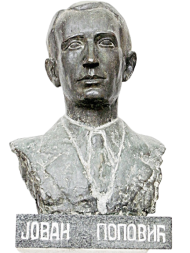              Николе Тесле 73,  21313 Сусек            Тел/ фах +381 212978026; +381 212978450:            osjovanpopovic@gmail.com               https://osjovanpopovicsusek.weebly.com/            Датум:22.08.2023.            Број:20/23-11/10РАСПОРЕД ЧАСОВА И ЗНАЧАЈНИХ ТЕРМИНА У 6-1      РАЗРЕДУ  У ШКОЛСКОЈ 2023-2024.ГОДИНИДОПУНСКА  НАСТАВА : ДОДАТНА НАСТАВА : ТЕРМИН ЗА ИНДИВИДУАЛНЕ РАЗГОВОРЕ С РОДИТЕЉИМА / ЗАКОНСКИМ ЗАСТУПНИЦИМА : ПОНЕДЕЉАК 4. ЧАС Одељенски старешина : Бојана ДрашкоПОНЕДЕЉАКУТОРАКСРЕДАЧЕТВРТАКПЕТАК1.Српски језик и књижевностСрпски језик и књижевностТехника и технологијаЕнглески језикСрпски језик и књижевност2.ГеографијаМатематикаТехника и технологијаФизика Физичко васпитање3.Физичко васпитањеГеографијаФизикаСрпски језик и књижевностМатематика4.БиологијаФизичко васпитањеМузичка култураМатематикаИсторија5.МатематикаЛиковна култураИнформатика и рачунарствоРуски језикБиологија6.Руски језикИсторијаМедијска писменостВерска настава7.ЧОСЕнглески језик